Anmeldeformular zur 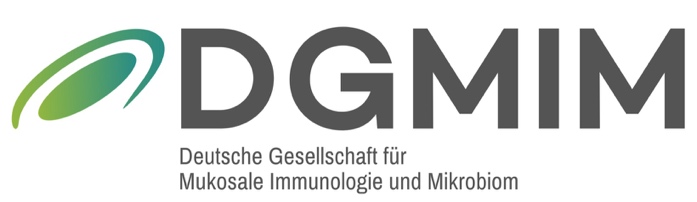 8. Jahrestagung der DGMIM e. V.Mikrobiota, Ernährung & Gesundheit Datum: 	24. September 2021 Uhrzeit: 	9:00 – 14:00 Uhr Bitte füllen Sie das Anmeldeformular entsprechend Ihrer geplanten Teilnahme aus und senden Sie es per E-Mail-Anhang an info@dgmim.de. Sie sind noch kein Mitglied der DGMIM e.V.? Jetzt Mitglied werden!Bitte füllen Sie Ihre persönlichen Daten aus Bitte füllen Sie Ihre persönlichen Daten aus ::Institution:Ich bin… Zutreffendes bitte ankreuzen  Mitglied der DGMIM e.V.  Kein Mitglied der DGMIM e.V. Ich nehme an der Mitgliederversammlung von 8:00 – 9:00 Uhr teil Ich nehme an der Mitgliederversammlung von 8:00 – 9:00 Uhr teil  Ja  Nein Nehmen Sie vor Ort oder Online (via Zoom) teil? Bitte zutreffendes ankreuzen Nehmen Sie vor Ort oder Online (via Zoom) teil? Bitte zutreffendes ankreuzen   Vor Ort  Hörsaal B2, Garbenstr. 30 (BIO I), 70599 Stuttgart   Online Zoom